ST. JOSEPH’S COLLEGE (AUTONOMOUS), BENGALURU -27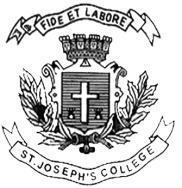 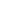 B.com– IV SEMESTERSEMESTER EXAMINATION: APRIL 2023(Examination conducted in May 2023)BC4222 – CORPORATE FINANCE(For current batch students only)Time: 2 Hours								    Max Marks: 60This paper contains ______ printed pages and _____ partsPART-AAnswer any FIVE Questions							(5*3=15).1.State any three arguments against profit maximisation.2.What is Trading on Equity?3.State the types of dividend policy.4.State the importance of Capital rationing.5.What is VED analysis?6.If NPV is 50,000 and TPV of Cash inflow is 80,000, find Profitability IndexPart BAnswer any TWO Questions							(2*5=10).7.Explain in brief any five determinants of dividend policy8.Calculate the Overall Cost of Capital  based on market value, from the following if the market price per  equity share is Rs.120.The Kp is 12%.The tax rate is 50%..The dividend per share is Rs.10 and the growth rate is 5%9.Briefly explain any five factors affecting working capital requirements in an organisation.Part CAnswer any TWO Questions					(2*10=20).10.Explain the problems associated with a. excess working capital b. Inadequate working capital in an organisation.11.The variable cost of Sunrise Ltd. is 25,000. The working capital turnover ratio of the company is 4 (working capital turnover ratio=Sales/Working capital).a. Calculate the leverages of the company if the Fixed costs are 30,000 b. Also calculate the EBIT if EPS is 8.Tax rate is 40%.12.Moonlight Ltd. requires a machine which needs an initial investment of Rs.3,20,000. Tax rate is 55%. Calculate Post pay back period, Post pay back profitability index and ARR from the below information.Part DAnswer the following Question:					(1*15=15).13.BC Ltd. is considering the purchase of a machine. Suggest the better machine as pera. NPV at 12% discounting rate.b. PBPAssume a tax rate of 50%**********************************************************************************ParticularsAmount12%Preference shares2,00,0008%Debentures80,000Equity shares of 100 each1,00,000Retained earnings 30,000PARTICULARSAMOUNTEquity share capital of 10 each80,00010% debentures40,000Current labilities30,000TOTAL1,50,000Fixed assets1,00,000Current Assets50,000TOTAL1,50,000YearProfits after depreciation and taxes11,60,000260,00031,08,00041,12,000596,000PARTICULARSMACHINE AMACHINE BCash outflow2,00,0001,50,000Profit before depreciation and taxes150,00036,000260,00040,000370,00044,000450,00030,000540,00032,000